Winners: Women Awards 2014by Smrity Sharma | Femina February 25, 2015, 8:08 AM ISTIt is that time of year again when we laud and honour women of worth at the L'Oreal Paris Femina Women Awards. But before we gear up for our 4th edition, here’s taking a look at our extraordinary winners from last year.Like every year, L'Oréal Paris Women Awards 2014 celebrated women achievers from various walks of life. 15 women including actor Usha Jadhav, former cop Kiran Bedi and businesswoman Sminu Jindal were honoured at the event held on Thursday, March 27, 2014 at Leela, Mumbai. Meet the winners who constantly, with their selfless work and achievements, keep on inspiring us. The former police officer is currently working with Anna Hazare and dreams of an India led by a leader who will put county above everything. In the upcoming elections, she hopes that the junta chooses a party that will be able to make a stable government. Mini Mathur and Ram Sampath present the award to Rani KhanumRani Khanum has been working towards the upliftment of Muslim Women through her art for over a decade. Her message to all women is to be aware, independent and bold enough to take on any situation to be able to turn around the present situation in the society, where women are increasingly victimised.
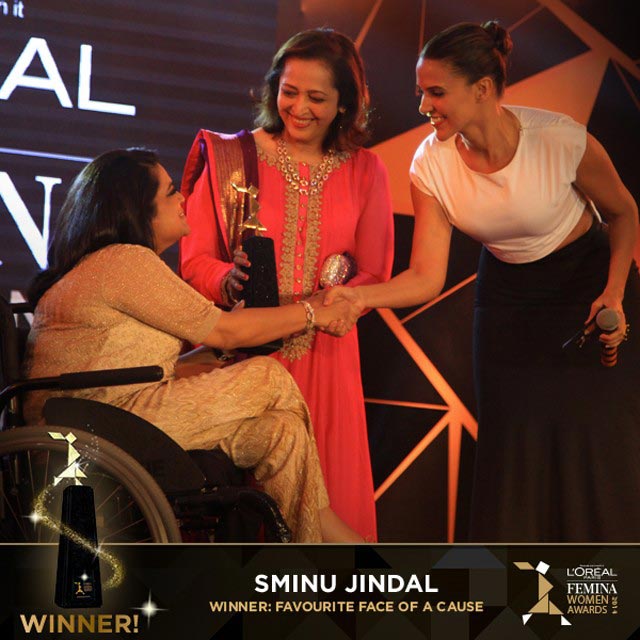 Wheelchair bound businesswoman Sminu Jindal has been working relentlessly at making every place in India accessible to those with disabilities. She feels that this cause has been long neglected by the government, junta and media and this needs immediate attention. https://www.femina.in/women/women-like-you/winners-women-awards-2014_-2434-13.html